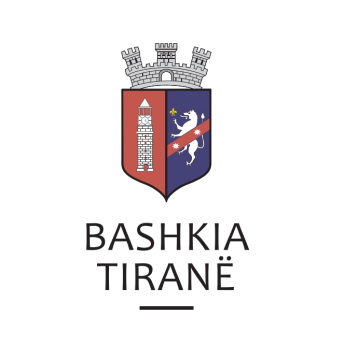      R  E  P U  B  L  I  K  A    E   S  H  Q  I  P  Ë  R  I  S  Ë
  BASHKIA TIRANË
DREJTORIA E PËRGJITHSHME PËR MARRËDHËNIET ME PUBLIKUN DHE JASHTË
DREJTORIA E KOMUNIKIMIT ME QYTETARËTLënda: Kërkesë për shpallje nga Gjykata e Rrethit Gjyqësor Elbasan për znj. Myzejen Micolis (Qosja).Pranë Bashkisë Tiranë ka ardhur kërkesa për shpallje nga Gjykata e Rrethit Gjyqësor Elbasan me nr. 2072/493/125/63 regj. themeltar, datë 21.03.2019, protokolluar në institucionin tonë me nr. 14077 prot., datë 01.04.2019.Ju sqarojmë se kjo gjykatë dërgon për shpallje njoftimin për gjykimin të çështjes civilee me palë:Paditës:                        Bardhylka LitoI Paditur:                     Vjollca AllaPerson i Tretë:              Avni Qosja dhe Myzejen Micolis (Qosja).Objekti:                        Pjestim sendiData dhe ora e seancës:    26.04.2019, 13:00Drejtoria e Komunikimit me Qytetarët ka bërë të mundur afishimin e shpalljes për znj. Myzejen Micolis (Qosja), në tabelën e shpalljeve të Sektorit të Informimit dhe Shërbimeve për Qytetarët pranë Bashkisë Tiranë.     R  E  P U  B  L  I  K  A    E   S  H  Q  I  P  Ë  R  I  S  Ë
  BASHKIA TIRANË
DREJTORIA E PËRGJITHSHME PËR MARRËDHËNIET ME PUBLIKUN DHE JASHTË
DREJTORIA E KOMUNIKIMIT ME QYTETARËTLënda: Kërkesë për shpallje nga Gjykata e Rrethit Gjyqësor Elbasan për shoqërinë “Flesh” sh.p.k.Pranë Bashkisë Tiranë ka ardhur kërkesa për shpallje nga Gjykata e Rrethit Gjyqësor Elbasan me nr. 1842/416 regj. themeltar, datë 14.02.2019, protokolluar në Bashkinë Tiranë me nr. 7808 prot., datë 15.02.2019.Ju sqarojmë se kjo gjykatë dërgon për shpallje njoftimin për gjykimin të çështjes civile me palë:Paditës:                        Bashkia LibrazhdI Paditur:                     Shoqëria “Flesh” sh.p.k,Objekti:                       Kthim shumeData dhe ora e seancës:    06.05.2019, 09:00Drejtoria e Komunikimit me Qytetarët ka bërë të mundur afishimin e shpalljes për shoqërinë “Flesh” sh.p.k, në tabelën e shpalljeve të Sektorit të Informimit dhe Shërbimeve për Qytetarët pranë Bashkisë Tiranë.     R  E  P U  B  L  I  K  A    E   S  H  Q  I  P  Ë  R  I  S  Ë
  BASHKIA TIRANË
DREJTORIA E PËRGJITHSHME PËR MARRËDHËNIET ME PUBLIKUN DHE JASHTË
DREJTORIA E KOMUNIKIMIT ME QYTETARËTLënda: Kërkesë për shpallje nga Gjykata e Rrethit Gjyqësor Vlorë për znj. Erida Pilkati.Pranë Bashkisë së Tiranës kanë ardhur kërkesat për shpallje nga Gjykata e Rrethit Gjyqësor Vlorë, me nr. 1186 akti (E. Trashi.), datë 21.03.2019, protokolluar në Bashkinë Tiranë me nr. 14108 prot., datë 01.04.2019.Ju sqarojmë se kjo gjykatë dërgon për shpallje njoftimin për gjykimin të çështjes civile me palë:Ankues:        Enton DogaPaditës:         Miranda NgjelinaTë paditur:   Aneta Doga, Mikel Doga, Enton Doga, Nevila Shaka, Mimoza Doga,                        Maringlen Doga, Theodor Papalilo, Nole Doga, Gentjana Masko, Juna                        Shehaj, Sami Herri, Vivian Koprencka, Erina Pilkati, Eduard Heri, Ingrid                        Dani, Pjereta LamaniEmiljano Ceka, Niko Ceka, Diana Barbero, Jeanette                        Mc Ginn, Pilo Shano, etj Objekti:        Kundër vendimit të Gjykatës së Rrethit Gjyqësor Vlorë.Drejtoria e Komunikimit me Qytetarët ka bërë të mundur afishimin e shpalljes për znj. Sabina Limaj (Lamaj), në tabelën e shpalljeve të Sektorit të Informimit dhe Shërbimeve për Qytetarët pranë Bashkisë Tiranë.     R  E  P U  B  L  I  K  A    E   S  H  Q  I  P  Ë  R  I  S  Ë
  BASHKIA TIRANË
DREJTORIA E PËRGJITHSHME PËR MARRËDHËNIET ME PUBLIKUN DHE JASHTË
DREJTORIA E KOMUNIKIMIT ME QYTETARËTLënda: Kërkesë për shpallje nga Gjykata e Rrethit Gjyqësor Lezhë për znj. Elvira Bajram Mera.Pranë Bashkisë Tiranë ka ardhur kërkesa për shpallje nga Gjykata e Rrethit Gjyqësor Lezhë me nr. 08 akti, datë 27.03.2019, protokolluar në Bashkinë Tiranë me nr. 14122 prot., datë 01.04.2019.Ju sqarojmë se kjo gjykatë dërgon për shpallje njoftimin për gjykimin të çështjes civile me palë:Paditës:                        Altin MeraE Paditur:                     Elvira MeraObjekti:                       Zgjidhje marteseData dhe ora e seancës:    24.04.2019, 11:00Drejtoria e Komunikimit me Qytetarët ka bërë të mundur afishimin e shpalljes për znj. Elvira Bajram Mera, në tabelën e shpalljeve të Sektorit të Informimit dhe Shërbimeve për Qytetarët pranë Bashkisë Tiranë.     R  E  P U  B  L  I  K  A    E   S  H  Q  I  P  Ë  R  I  S  Ë
  BASHKIA TIRANË
DREJTORIA E PËRGJITHSHME PËR MARRËDHËNIET ME PUBLIKUN DHE JASHTË
DREJTORIA E KOMUNIKIMIT ME QYTETARËTLënda: Kërkesë për shpallje nga Gjykata e Rrethit Gjyqësor Lezhë për z. Përparim Ajazi.Pranë Bashkisë Tiranë ka ardhur kërkesa për shpallje nga Gjykata e Rrethit Gjyqësor Lezhë me nr. 668/20 akti, datë 28.03.2019, protokolluar në Bashkinë Tiranë me nr. 14119 prot., datë 01.04.2019.Ju sqarojmë se kjo gjykatë dërgon për shpallje njoftimin për gjykimin të çështjes civile me palë:Paditës:                       Milan Jaku dhe Lule JakuE Paditur:                  Dëfrim Ajazi dhe subjekti ndërtues “Ajazi L” dhe Përparim AjaziObjekti:                       Fitimin e pronësisë me parashtrim fituesData dhe ora e seancës:    26.04.2019, 11:30Drejtoria e Komunikimit me Qytetarët ka bërë të mundur afishimin e shpalljes për z. Përparim Ajazi, në tabelën e shpalljeve të Sektorit të Informimit dhe Shërbimeve për Qytetarët pranë Bashkisë Tiranë.     R  E  P U  B  L  I  K  A    E   S  H  Q  I  P  Ë  R  I  S  Ë
  BASHKIA TIRANË
DREJTORIA E PËRGJITHSHME PËR MARRËDHËNIET ME PUBLIKUN DHE JASHTË
DREJTORIA E KOMUNIKIMIT ME QYTETARËTLënda: Kërkesë për shpallje nga Gjykata e Apelit Shkodër për z. Edmond Xhavit Divitku dhe Jetmir Xhavit Divitku.Pranë Bashkisë Tiranë ka ardhur kërkesa për shpallje nga Gjykata e Apelit Shkodër me nr. 1282 regj. themeltar, datë 25.03.2019, protokolluar në Bashkinë Tiranë me nr. 14129 prot., datë 01.04.2019.Ju sqarojmë se kjo gjykatë dërgon për shpallje njoftimin për gjykimin të çështjes penale me palë:Paditës:                       Avokatura e Shtetit, Zyra Vendore ShkodërTë Paditur:                  Edmond Xhavit Divitku dhe Jetmir Xhavit DivitkuObjekti:                       Anullim vendimiDrejtoria e Komunikimit me Qytetarët ka bërë të mundur afishimin e shpalljes për z. Edmond Xhavit Divitku dhe Jetmir Xhavit Divitku, në tabelën e shpalljeve të Sektorit të Informimit dhe Shërbimeve për Qytetarët pranë Bashkisë Tiranë.     R  E  P U  B  L  I  K  A    E   S  H  Q  I  P  Ë  R  I  S  Ë
  BASHKIA TIRANË
DREJTORIA E PËRGJITHSHME PËR MARRËDHËNIET ME PUBLIKUN DHE JASHTË
DREJTORIA E KOMUNIKIMIT ME QYTETARËTLënda: Kërkesë për shpallje nga Gjykata Rrethit Gjyqësor Krujë për për z. Muhamet Çoraj.Pranë Bashkisë Tiranë ka ardhur kërkesa për shpallje nga Gjykata Rrethit Gjyqësor Krujë, me nr. 83/553 akti, datë 27.03.2019, protokolluar në Bashkinë Tiranë me nr. 14071 prot., datë 01.04.2019.Ju sqarojmë se kjo gjykatë dërgon për shpallje njoftimin për gjykimin të çështjes civile me palë:Paditës/i kundërpaditur:               Bledar ÇorajI Paditur/kundërpaditës:              Guxim ÇorajI Paditur/në kundërpadi:              Muhamet ÇorajPersona të tretë:                             Liljana MalsiData dhe ora e seancës:                  15.04.2019, ora 09:00Objekti i padisë:                              Detyrim i të paditurit të lirojë e dorëzojë pasurinëObjekti i kundërpadisë:                 Pavlefshmëri kontratë shitjeDrejtoria e Komunikimit me Qytetarët ka bërë të mundur afishimin e shpalljes z. Muhamet Çoraj, në tabelën e shpalljeve të Sektorit të Informimit dhe Shërbimeve për Qytetarët pranë Bashkisë Tiranë.     R  E  P U  B  L  I  K  A    E   S  H  Q  I  P  Ë  R  I  S  Ë
  BASHKIA TIRANË
DREJTORIA E PËRGJITHSHME PËR MARRËDHËNIET ME PUBLIKUN DHE JASHTË
DREJTORIA E KOMUNIKIMIT ME QYTETARËTLënda: Kërkesë për shpallje nga Gjykata e Apelit Shkodër për znj. Sabahet Riza Ceka, z. Hydajet Nuri Mandija, znj. Sabahet Rasim Ceka, z. Refik Riza Ceka dhe z. Fejzi Riza Ceka.Pranë Bashkisë Tiranë ka ardhur kërkesa për shpallje nga Gjykata e Apelit Shkodër me nr. 218 regj. themeltar, datë 25.03.2019, protokolluar në Bashkinë Tiranë me nr. 14130 prot., datë 01.04.2019.Ju sqarojmë se kjo gjykatë dërgon për shpallje njoftimin për gjykimin të çështjes civile me palë:Paditës:                       Zamir Hasn KrujaTë Paditur:               Sabahet Riza Ceka, Hydajet Nuri Mandija, Sabahet Rasim Ceka,                                      Refik Riza Ceka dhe Fejzi Riza Ceka.Objekti:                       Anullim vendimiDrejtoria e Komunikimit me Qytetarët ka bërë të mundur afishimin e shpalljes për znj. Sabahet Riza Ceka, z. Hydajet Nuri Mandija, znj. Sabahet Rasim Ceka, z. Refik Riza Ceka dhe z. Fejzi Riza Ceka, në tabelën e shpalljeve të Sektorit të Informimit dhe Shërbimeve për Qytetarët pranë Bashkisë Tiranë.     R  E  P U  B  L  I  K  A    E   S  H  Q  I  P  Ë  R  I  S  Ë
  BASHKIA TIRANË
DREJTORIA E PËRGJITHSHME PËR MARRËDHËNIET ME PUBLIKUN DHE JASHTË
DREJTORIA E KOMUNIKIMIT ME QYTETARËTLënda: Kërkesë për shpallje nga Gjykata e Rrethit Gjyqësor Sarandë për znj. Mimoza Sami Bineri.Pranë Bashkisë së Tiranës ka ardhur kërkesa për shpallje nga Gjykata e Rrethit Gjyqësor Durrës, me nr. regj. them. 00692, datë 28.03.2019, protokolluar në Bashkinë Tiranë me nr. 14100 prot., datë 01.04.2019.Ju sqarojmë se kjo gjykatë dërgon shpallje se është duke u zhvilluar gjykimi i çështjes civile që i përket:Paditës:                               Këshilli i MinistraveTë paditur:                         ATP Tiranë, Z.V.R.P.P Sarandë, Jorgo Dizdari,                                             Albert Dizdari, Fatmir Dizdari, Kristina Dizdari,                                             Mimoza Bineri etj..Objekt:                                Anullim i pkesshëm i vendimit të K.K.Pronave Data dhe ora e seancës:    26.04.2019, ora 11:00Drejtoria e Komunikimit me Qytetarët ka bërë të mundur afishimin e shpalljes për znj. Mimoza Sami Bineri, në tabelën e shpalljeve të Sektorit të Informimit dhe Shërbimeve për Qytetarët pranë Bashkisë Tiranë.     R  E  P U  B  L  I  K  A    E   S  H  Q  I  P  Ë  R  I  S  Ë
  BASHKIA TIRANË
DREJTORIA E PËRGJITHSHME PËR MARRËDHËNIET ME PUBLIKUN DHE JASHTË
DREJTORIA E KOMUNIKIMIT ME QYTETARËTLënda: Kërkesë për shpallje nga Gjykata e Rrethit Gjyqësor Sarandë për znj. Lorena Puto.Pranë Bashkisë së Tiranës ka ardhur kërkesa për shpallje nga Gjykata e Rrethit Gjyqësor Durrës, me nr. regj. themeltar., 00220, datë 29.03.2019, protokolluar në Bashkinë Tiranë me nr. 14102 prot., datë 01.04.2019.Ju sqarojmë se kjo gjykatë dërgon shpallje se është duke u zhvilluar gjykimi i çështjes civile që i përket:Paditës:                           Katerina QytetiI paditur:                        Lorena PutoObjekt:                          Detyrim i të paditurit te me njohë pronar Drejtoria e Komunikimit me Qytetarët ka bërë të mundur afishimin e shpalljes për znj. Lorena Puto, në tabelën e shpalljeve të Sektorit të Informimit dhe Shërbimeve për Qytetarët pranë Bashkisë Tiranë.